ReceptionAutumn 2 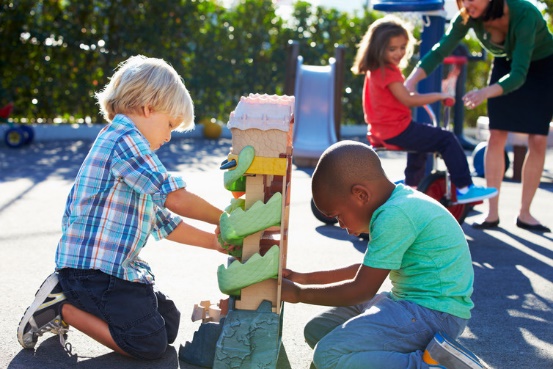 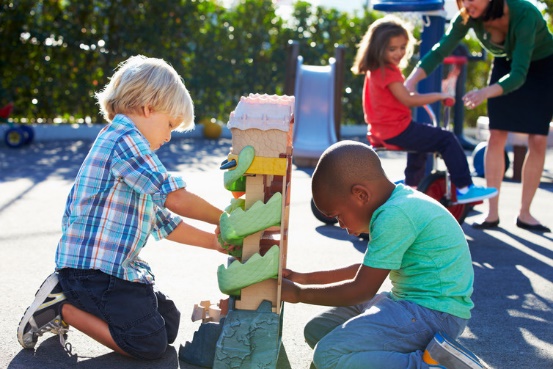 